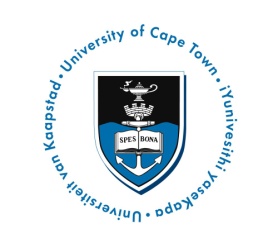 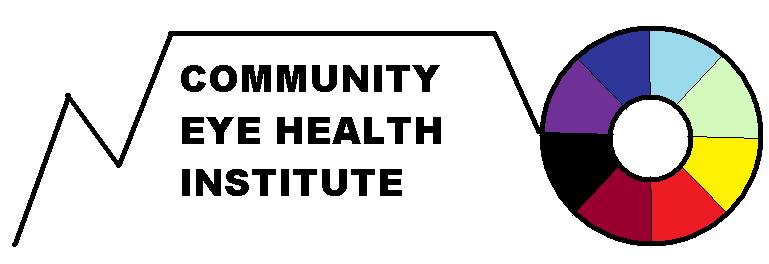 APPLICATIONUNIVERSITY OF CAPE TOWNQUEEN ELIZABETH DIAMOND JUBILEE TRUST MPH-CEH SCHOLARSHIPName :Date of birth :Nationality :E mail address : Curriculum vitae : Please attach a copy of your CV. This should include details of –Your highest school or university qualification in mathematicsYour university degree(s), including your subject marksCopies of academic transcripts.Either the names and contact details or letters of reference from at least two academics who have taught, supervised, or worked with you.A brief description of your current work.Covering letter :  Please attach a one page covering letter, in your own hand writing, giving your reasons for choosing to apply for this degree.